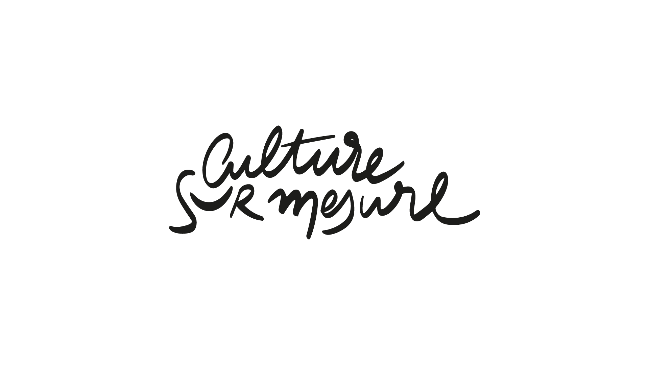 FICHE DE LIAISONOrientation vers le dispositif « PIC 100% inclusion » Culture sur MesureFiche à adresser par mail à Léa DESMOULIN : ldesmoulin@alefpa.fr / 06 08 96 37 37Coordonnées du/de la prescripteur.rice :Nom/Prénom :Structure :Ville/Territoire :Numéro de téléphone :Mail :Coordonnées de la personne orientée :Nom/Prénom :Age :Adresse :QPVNuméro de téléphone :Mail :Motifs de l’orientation :Modalités de rencontre de la personne :Participation à une réunion d’information collectiveEntretien individuel dans nos locauxEntretien individuel en présence du partenaire et dans un lieu ressource